FICHE TUSSENDOORTJE – max. 10 min.Organisatie De leerlingen staan in een kring, 1 of 2 leerlingen in het midden.Instructie We gaan het spel ‘Pang Pang’ spelen. Er staat 1 leerling in het midden, die leerling draait rond en richt naar een leerling, je zegt op het zelfde moment zijn/haar naam. De leerling wie zijn naam hoort moet zo snel mogelijk gaan zitten, terwijl de personen links en rechts van hem/haar zo snel mogelijk een toertje draaien rond hun eigen as en elkaar proberen neer te schieten. Wie het eerste gericht heeft en PANG gezegd heeft wint. De verliezer gaat zitten. Het spel gaat door totdat er nog twee personen over zijn. Zij komen rug aan rug in het midden van de kring te staan. Ze zetten elk vijf passen naar voor en schieten ze om het snelst elkaar neer. Wie wint in het schieten is de winnaar!Afspraken We roepen pas PANG wanneer we zijn omgedraaid. Wanneer we een toertje rond onze eigen as draaien, zorgen we ervoor dat we de andere leerlingen rondom ons geen pijn doen. Naam studentLeonie CallewierLeonie CallewierLeonie CallewierLeergroep OLO3GNaam mentor Klas6Aantal lln.School Sint-Paulus basisschool Gent – Smidsestraat en OttergemsesteenwegSint-Paulus basisschool Gent – Smidsestraat en OttergemsesteenwegSint-Paulus basisschool Gent – Smidsestraat en OttergemsesteenwegSint-Paulus basisschool Gent – Smidsestraat en OttergemsesteenwegSint-Paulus basisschool Gent – Smidsestraat en OttergemsesteenwegFocus op Beeld 			 Bewegingsexpressie Muzisch taalgebruik 		 Drama Muziek	 		 Beweging Talen			 …………………………………………………………Lesdoelen Concentratie		 Sfeer Andere: Bronnen‘Pang pang’ spel‘Pang pang’ spel‘Pang pang’ spel‘Pang pang’ spel‘Pang pang’ spel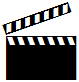 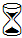 10 min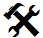 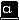 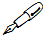 Evaluatie 
van je didactisch handelenEvalueer hier je eigen didactisch handelen: wat zou je behouden of veranderen mocht je dit tussendoortje nog eens geven? Denk aan voorbereiding en realisering.